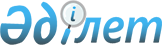 О размещении государственного образовательного заказа на подготовку кадров по медицинским и фармацевтическим специальностям с послевузовским образованием на 2015-2016 учебный годПриказ Министра здравоохранения и социального развития Республики Казахстан от 2 октября 2015 года № 776. Зарегистрирован в Министерстве юстиции Республики Казахстан 3 ноября 2015 года № 12230

      В соответствии с подпунктом 15) пункта 1 статьи 7 Кодекса Республики Казахстан от 18 сентября 2009 года «О здоровье народа и системе здравоохранения» ПРИКАЗЫВАЮ:



      1. Разместить государственный образовательный заказ на подготовку кадров по медицинским и фармацевтическим специальностям с послевузовским образованием на 2015-2016 учебный год в научных организациях и организациях образования в области здравоохранения, согласно приложению к настоящему приказу. 



      2. Департаменту науки и человеческих ресурсов обеспечить:

      1) в установленном законодательством порядке государственную регистрацию настоящего приказа в Министерстве юстиции Республики Казахстан;

      2) размещение настоящего приказа на интернет–ресурсе Министерства здравоохранения и социального развития Республики Казахстан после его государственной регистрации в Министерстве юстиции Республики Казахстан;

      3) направление на официальное опубликование настоящего приказа в периодических печатных изданиях и информационно-правовой системе «Әділет»;

      4) доведение настоящего приказа до сведения организаций образования и науки в области здравоохранения, предусмотренных в приложении к настоящему приказу, и обеспечить заключение с ними договоров государственных закупок по программе 006 «Подготовка специалистов с высшим, послевузовским образованием и оказание социальной поддержки обучающимся»; 

      5) в течении десяти рабочих дней после государственной регистрации настоящего приказа в Министерстве юстиции Республики Казахстан представление в Департамент юридической службы Министерства здравоохранения и социального развития Республики Казахстан сведения об исполнения мероприятий, предусмотренных подпунктами 1), 2) и 3) настоящего пункта.



      3. Контроль за исполнением настоящего приказа возложить на первого вице-министра здравоохранения и социального развития Республики Казахстан Каирбекову С.З.



      4. Настоящий приказ вводится в действие по истечении десяти календарных дней со дня его первого официального опубликования и распространяется на отношения, возникшие с 1 сентября 2015 года.      Министр здравоохранения и

      социального развития

      Республики Казахстан                       Т. Дуйсенова

Приложение             

к приказу Министра здравоохранения 

и социального развития       

Республики Казахстан        

от 2 октября 2015 года № 776    

        Государственный образовательный заказ на подготовку

      кадров по медицинским и фармацевтическим специальностям с

       послевузовским образованием на 2015-2016 учебный год
					© 2012. РГП на ПХВ «Институт законодательства и правовой информации Республики Казахстан» Министерства юстиции Республики Казахстан
				№Научные организации и организации образования в области здравоохраненияКоличество выделенных местНаименование специальностиКоличество выделенных мест по специальности1. Резидентура1. Резидентура1. Резидентура1. Резидентура1. Резидентура1.Медицинский университет Астана (далее – МУА)152Кардиология, в том числе детская51.Медицинский университет Астана (далее – МУА)152Ревматология, в том числе детская11.Медицинский университет Астана (далее – МУА)152Гастроэнтерология, в том числе детская61.Медицинский университет Астана (далее – МУА)152Пульмонология, в том числе детская21.Медицинский университет Астана (далее – МУА)152Нефрология, в том числе детская31.Медицинский университет Астана (далее – МУА)152Инфекционные болезни, в том числе детские61.Медицинский университет Астана (далее – МУА)152Лучевая диагностика71.Медицинский университет Астана (далее – МУА)152Лучевая терапия21.Медицинский университет Астана (далее – МУА)152Клиническая фармакология31.Медицинский университет Астана (далее – МУА)152Анестезиология и реаниматология, в том числе детская181.Медицинский университет Астана (далее – МУА)152Детская хирургия31.Медицинский университет Астана (далее – МУА)152Онкология, в том числе детская31.Медицинский университет Астана (далее – МУА)152Травматология и ортопедия, в том числе детская71.Медицинский университет Астана (далее – МУА)152Оториноларингология, в том числе детская91.Медицинский университет Астана (далее – МУА)152Педиатрия301.Медицинский университет Астана (далее – МУА)152Акушерство и гинекология, в том числе детская441.Медицинский университет Астана (далее – МУА)152Судебно-медицинская экспертиза32.Казахский национальный медицинский университет им. С.Д. Асфендиярова (далее – КазНМУ)150Кардиология, в том числе детская32.Казахский национальный медицинский университет им. С.Д. Асфендиярова (далее – КазНМУ)150Ревматология, в том числе детская32.Казахский национальный медицинский университет им. С.Д. Асфендиярова (далее – КазНМУ)150Аллергология и иммунология, в том числе детская32.Казахский национальный медицинский университет им. С.Д. Асфендиярова (далее – КазНМУ)150Эндокринология, в том числе детская32.Казахский национальный медицинский университет им. С.Д. Асфендиярова (далее – КазНМУ)150Нефрология, в том числе детская42.Казахский национальный медицинский университет им. С.Д. Асфендиярова (далее – КазНМУ)150Инфекционные болезни, в том числе детская12.Казахский национальный медицинский университет им. С.Д. Асфендиярова (далее – КазНМУ)150Невропатология, в том числе детская102.Казахский национальный медицинский университет им. С.Д. Асфендиярова (далее – КазНМУ)150Психиатрия62.Казахский национальный медицинский университет им. С.Д. Асфендиярова (далее – КазНМУ)150Лучевая диагностика52.Казахский национальный медицинский университет им. С.Д. Асфендиярова (далее – КазНМУ)150Клиническая лабораторная диагностика32.Казахский национальный медицинский университет им. С.Д. Асфендиярова (далее – КазНМУ)150Спортивная медицина32.Казахский национальный медицинский университет им. С.Д. Асфендиярова (далее – КазНМУ)150Кардиохирургия, в том числе детская42.Казахский национальный медицинский университет им. С.Д. Асфендиярова (далее – КазНМУ)150Онкология, в том числе детская52.Казахский национальный медицинский университет им. С.Д. Асфендиярова (далее – КазНМУ)150Офтальмология, в том числе детская42.Казахский национальный медицинский университет им. С.Д. Асфендиярова (далее – КазНМУ)150Оториноларингология, в том числе детская32.Казахский национальный медицинский университет им. С.Д. Асфендиярова (далее – КазНМУ)150Педиатрия302.Казахский национальный медицинский университет им. С.Д. Асфендиярова (далее – КазНМУ)150Неонатология62.Казахский национальный медицинский университет им. С.Д. Асфендиярова (далее – КазНМУ)150Акушерство и гинекология, в том числе детская543.Западно-Казахстанский государственный медицинский университет имени Марата Оспанова (далее – ЗКГМУ)114Кардиология, в том числе детская63.Западно-Казахстанский государственный медицинский университет имени Марата Оспанова (далее – ЗКГМУ)114Гастроэнтерология, в том числе детская73.Западно-Казахстанский государственный медицинский университет имени Марата Оспанова (далее – ЗКГМУ)114Эндокринология, в том числе детская43.Западно-Казахстанский государственный медицинский университет имени Марата Оспанова (далее – ЗКГМУ)114Невропатология, в том числе детская103.Западно-Казахстанский государственный медицинский университет имени Марата Оспанова (далее – ЗКГМУ)114Клиническая фармакология13.Западно-Казахстанский государственный медицинский университет имени Марата Оспанова (далее – ЗКГМУ)114Анестезиология и реаниматология, в том числе детская63.Западно-Казахстанский государственный медицинский университет имени Марата Оспанова (далее – ЗКГМУ)114Челюстно-лицевая хирургия, в том числе детская33.Западно-Казахстанский государственный медицинский университет имени Марата Оспанова (далее – ЗКГМУ)114Детская хирургия53.Западно-Казахстанский государственный медицинский университет имени Марата Оспанова (далее – ЗКГМУ)114Онкология, в том числе детская23.Западно-Казахстанский государственный медицинский университет имени Марата Оспанова (далее – ЗКГМУ)114Оториноларингология, в том числе детская73.Западно-Казахстанский государственный медицинский университет имени Марата Оспанова (далее – ЗКГМУ)114Педиатрия243.Западно-Казахстанский государственный медицинский университет имени Марата Оспанова (далее – ЗКГМУ)114Неонатология13.Западно-Казахстанский государственный медицинский университет имени Марата Оспанова (далее – ЗКГМУ)114Акушерство и гинекология, в том числе детская384.Карагандинский государственный медицинский университет (далее – КГМУ)80Кардиология, в том числе детская54.Карагандинский государственный медицинский университет (далее – КГМУ)80Гематология, в том числе детская34.Карагандинский государственный медицинский университет (далее – КГМУ)80Пульмонология, в том числе детская34.Карагандинский государственный медицинский университет (далее – КГМУ)80Эндокринология, в том числе детская34.Карагандинский государственный медицинский университет (далее – КГМУ)80Нефрология, в том числе детская34.Карагандинский государственный медицинский университет (далее – КГМУ)80Инфекционные болезни, в том числе детские34.Карагандинский государственный медицинский университет (далее – КГМУ)80Невропатология, в том числе детская34.Карагандинский государственный медицинский университет (далее – КГМУ)80Психиатрия34.Карагандинский государственный медицинский университет (далее – КГМУ)80Детская хирургия34.Карагандинский государственный медицинский университет (далее – КГМУ)80Оториноларингология, в том числе детская34.Карагандинский государственный медицинский университет (далее – КГМУ)80Педиатрия64.Карагандинский государственный медицинский университет (далее – КГМУ)80Неонатология 104.Карагандинский государственный медицинский университет (далее – КГМУ)80Акушерство и гинекология, в том числе детская325.Государственный медицинский университет города Семей (далее – СГМУ)118Психиатрия95.Государственный медицинский университет города Семей (далее – СГМУ)118Детская психиатрия35.Государственный медицинский университет города Семей (далее – СГМУ)118Лучевая диагностика35.Государственный медицинский университет города Семей (далее – СГМУ)118Лучевая терапия45.Государственный медицинский университет города Семей (далее – СГМУ)118Анестезиология и реаниматология, в том числе детская215.Государственный медицинский университет города Семей (далее – СГМУ)118Онкология, в том числе детская25.Государственный медицинский университет города Семей (далее – СГМУ)118Педиатрия235.Государственный медицинский университет города Семей (далее – СГМУ)118Акушерство и гинекология, в том числе детская495.Государственный медицинский университет города Семей (далее – СГМУ)118Судебно-медицинская экспертиза46.Казахский медицинский университет непрерывного образования (далее – КазМУНО)186Кардиология, в том числе детская76.Казахский медицинский университет непрерывного образования (далее – КазМУНО)186Ревматология, в том числе детская3 6.Казахский медицинский университет непрерывного образования (далее – КазМУНО)186Гастроэнтерология, в том числе детская6 6.Казахский медицинский университет непрерывного образования (далее – КазМУНО)186Гематология, в том числе детская36.Казахский медицинский университет непрерывного образования (далее – КазМУНО)186Эндокринология, в том числе детская86.Казахский медицинский университет непрерывного образования (далее – КазМУНО)186Нефрология, в том числе детская9 6.Казахский медицинский университет непрерывного образования (далее – КазМУНО)186Инфекционные болезни, в том числе детская56.Казахский медицинский университет непрерывного образования (далее – КазМУНО)186Невропатология, в том числе детская5 6.Казахский медицинский университет непрерывного образования (далее – КазМУНО)186Психиатрия66.Казахский медицинский университет непрерывного образования (далее – КазМУНО)186Медицинская реабилитология, в том числе детская6 6.Казахский медицинский университет непрерывного образования (далее – КазМУНО)186Лучевая диагностика66.Казахский медицинский университет непрерывного образования (далее – КазМУНО)186Лучевая терапия36.Казахский медицинский университет непрерывного образования (далее – КазМУНО)186Анестезиология и реаниматология, в том числе детская29 6.Казахский медицинский университет непрерывного образования (далее – КазМУНО)186Кардиохирургия, в том числе детская3 6.Казахский медицинский университет непрерывного образования (далее – КазМУНО)186Детская хирургия66.Казахский медицинский университет непрерывного образования (далее – КазМУНО)186Онкология, в том числе детская96.Казахский медицинский университет непрерывного образования (далее – КазМУНО)186Травматология и ортопедия, в том числе детская66.Казахский медицинский университет непрерывного образования (далее – КазМУНО)186Урология и андрология, в том числе детская76.Казахский медицинский университет непрерывного образования (далее – КазМУНО)186Офтальмология, в том числе детская76.Казахский медицинский университет непрерывного образования (далее – КазМУНО)186Оториноларингология, в том числе детская36.Казахский медицинский университет непрерывного образования (далее – КазМУНО)186Педиатрия136.Казахский медицинский университет непрерывного образования (далее – КазМУНО)186Неонатология66.Казахский медицинский университет непрерывного образования (далее – КазМУНО)186Акушерство и гинекология, в том числе детская307.Южно-Казахстанская государственная фармацевтическая академия (далее – ЮКГФА)38Невропатология, в том числе детская257.Южно-Казахстанская государственная фармацевтическая академия (далее – ЮКГФА)38Профессиональная патология37.Южно-Казахстанская государственная фармацевтическая академия (далее – ЮКГФА)38Педиатрия108.Казахстанско-Российский медицинский университет84Психиатрия68.Казахстанско-Российский медицинский университет84Лучевая диагностика78.Казахстанско-Российский медицинский университет84Анестезиология и реаниматология, в том числе детская198.Казахстанско-Российский медицинский университет84Онкология, в том числе детская68.Казахстанско-Российский медицинский университет84Урология и андрология, в том числе детская68.Казахстанско-Российский медицинский университет84Офтальмология, в том числе детская98.Казахстанско-Российский медицинский университет84Оториноларингология, в том числе детская38.Казахстанско-Российский медицинский университет84Педиатрия138.Казахстанско-Российский медицинский университет84Акушерство и гинекология, в том числе детская159.Международный Казахстанско-Турецкий университет им. А.Яссави (далее – МКТУ)10Невропатология, в том числе детская1010.Национальный научный центр материнства и детства27Педиатрия710.Национальный научный центр материнства и детства27Неонатология210.Национальный научный центр материнства и детства27Акушерство и гинекология, в том числе детская1210.Национальный научный центр материнства и детства27Медицинская генетика611.Республиканский научный центр онкологии и трансплантологии20Кардиология, в том числе детская511.Республиканский научный центр онкологии и трансплантологии20Гематология, в том числе детская311.Республиканский научный центр онкологии и трансплантологии20Ангиохирургия, в том числе детская1212.Республиканский научный центр нейрохирургии6Невропатология, в том числе детская312.Республиканский научный центр нейрохирургии6Нейрохирургия, в том числе детская313.Национальный научный кардиохирургический центр15Кардиология, в том числе детская1013.Национальный научный кардиохирургический центр15Лучевая диагностика5ИТОГО100010002. Магистратура2. Магистратура2. Магистратура2. Магистратура2. Магистратура14.МУА36Медицина (научно-педагогическая)2614.МУА36Общественное здравоохранение (научно-педагогическая)514.МУА36Медико-профилактическое дело (научно-педагогическая)414.МУА36Сестринское дело (научно-педагогическая)115.КазНМУ40Медицина (научно-педагогическая)2015.КазНМУ40Общественное здравоохранение (научно-педагогическая)615.КазНМУ40Медико-профилактическое дело (научно-педагогическая)315.КазНМУ40Фармация (научно-педагогическая)715.КазНМУ40Сестринское дело (научно-педагогическая)416.ЗКГМУ26Медицина (научно-педагогическая)1816.ЗКГМУ26Общественное здравоохранение (научно-педагогическая)516.ЗКГМУ26Медико-профилактическое дело (научно-педагогическая)317. КГМУ34Медицина (научно-педагогическая)2317. КГМУ34Общественное здравоохранение (научно-педагогическая)517. КГМУ34Медико-профилактическое дело (научно-педагогическая)317. КГМУ34Фармация217. КГМУ34Сестринское дело (научно-педагогическая)118.СГМУ24Медицина (научно-педагогическая)1118.СГМУ24Медицина (профильная)518.СГМУ24Общественное здравоохранение (научно-педагогическая)518.СГМУ24Общественное здравоохранение (профильная)319.ЮКГФА61Медицина (научно-педагогическая)1719.ЮКГФА61Общественное здравоохранение (научно-педагогическая)2119.ЮКГФА61Общественное здравоохранение (профильная)719.ЮКГФА61Фармация (научно-педагогическая)1319.ЮКГФА61Сестринское дело (научно-педагогическая)320.Высшая школа общественного здравоохранения (далее – ВШОЗ)67Медицина (научно-педагогическая)2720.Высшая школа общественного здравоохранения (далее – ВШОЗ)67Медицина (профильная)520.Высшая школа общественного здравоохранения (далее – ВШОЗ)67Общественное здравоохранение (научно-педагогическая)2520.Высшая школа общественного здравоохранения (далее – ВШОЗ)67Общественное здравоохранение (профильная)1021.МКТУ6Медицина (научно-педагогическая)622.Казахский национальный университет имени аль-Фараби6Медико-профилактическое дело (научно-педагогическая)6ИТОГО3003003. Докторантура 3. Докторантура 3. Докторантура 3. Докторантура 3. Докторантура 23.МУА22Медицина (научно-педагогическая)1923.МУА22Общественное здравоохранение (научно-педагогическая)324.КазНМУ20Медицина (научно-педагогическая)1124.КазНМУ20Общественное здравоохранение (научно-педагогическая)324.КазНМУ20Фармация (научно-педагогическая)625.ЗКГМУ8Медицина (научно-педагогическая)525.ЗКГМУ8Общественное здравоохранение (научно-педагогическая)326.КГМУ15Медицина (научно-педагогическая)1026.КГМУ15Общественное здравоохранение (научно-педагогическая)326.КГМУ15Фармация (научно-педагогическая)227.СГМУ17Медицина (научно-педагогическая)1427.СГМУ17Общественное здравоохранение (научно-педагогическая)328.ВШОЗ12Общественное здравоохранение (научно-педагогическая)928.ВШОЗ12Общественное здравоохранение (профильная)329.МКТУ6Медицина (научно-педагогическая)329.МКТУ6Общественное здравоохранение (научно-педагогическая)3ИТОГО100100